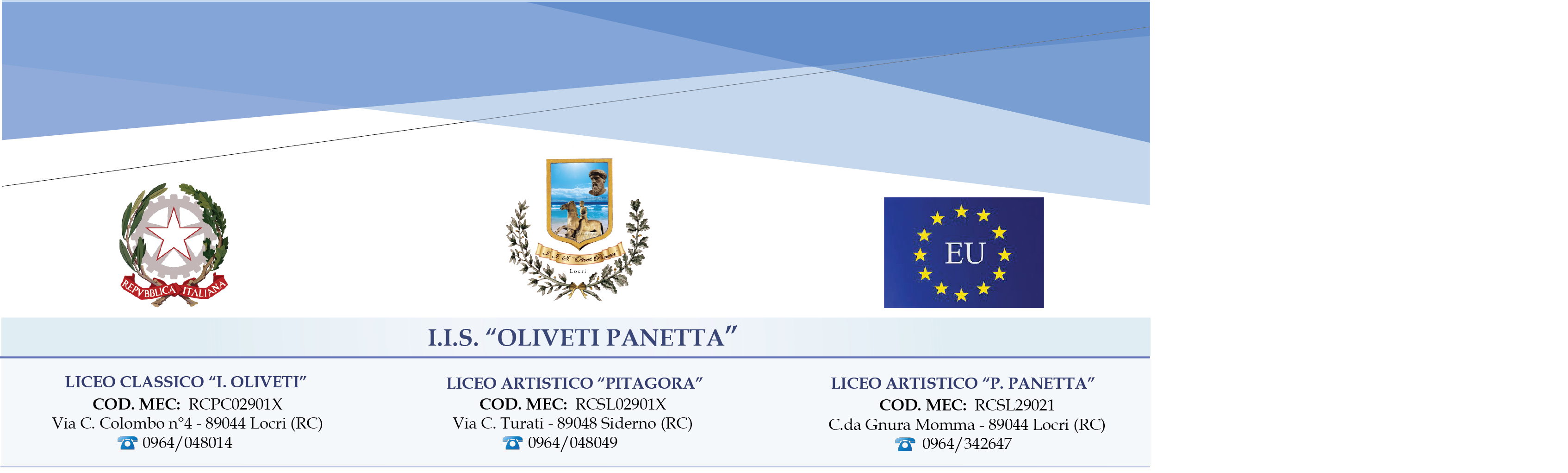        PERCORSI PER LE COMPETENZE TRASVERSALI E PER L’ORIENTAMENTOALUNNO ___________________CLASSE ____ SEZ. _____           a.s.       Soggetto ospitante __________________________________Data  	                                                                                      FIRMA TUTOR ESTERNO 	                                                                                                                         FIRMA TUTOR INTERNO  		ATTIVITÀ INTERNA ALLA SCUOLAATTIVITÀ ESTERNA ALLA SCUOLAPROGETTO (Denominazione Progetto Interno)SOGGETTO OSPITANTETUTOR INTERNO (indicare cognome e nome)TUTOR ESTERNO (indicare cognome e nome)STUDENTE(indicare cognome e nome)STUDENTE(indicare cognome e nome)CLASSESEZ.INDIRIZZO DI STUDIO (indicare la voce di interesse: Classico –Artistico)INDIRIZZO DI STUDIO (indicare la voce di interesse: Classico –Artistico)DATAMATTINOMATTINOPOMERIGGIOPOMERIGGIOH TOT.FIRMA STUDENTE    FIRMA Tutor esternoDATAORA ENTRAT AORA USCITAORA ENTRAT AORA USCITAH TOT.FIRMA STUDENTE    FIRMA Tutor esternoTotale oreTotale oreTotale oreTotale oreTotale ore